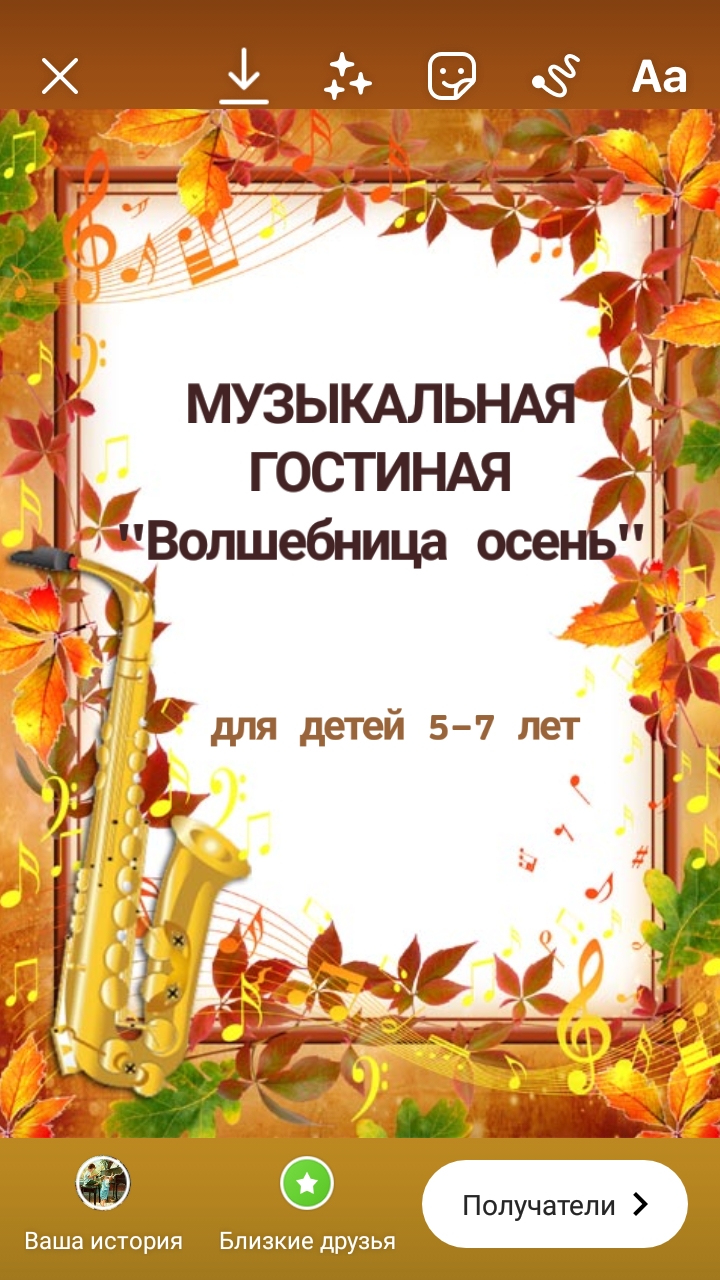 Цель: Раскрыть художественное единство образного содержания поэзии,  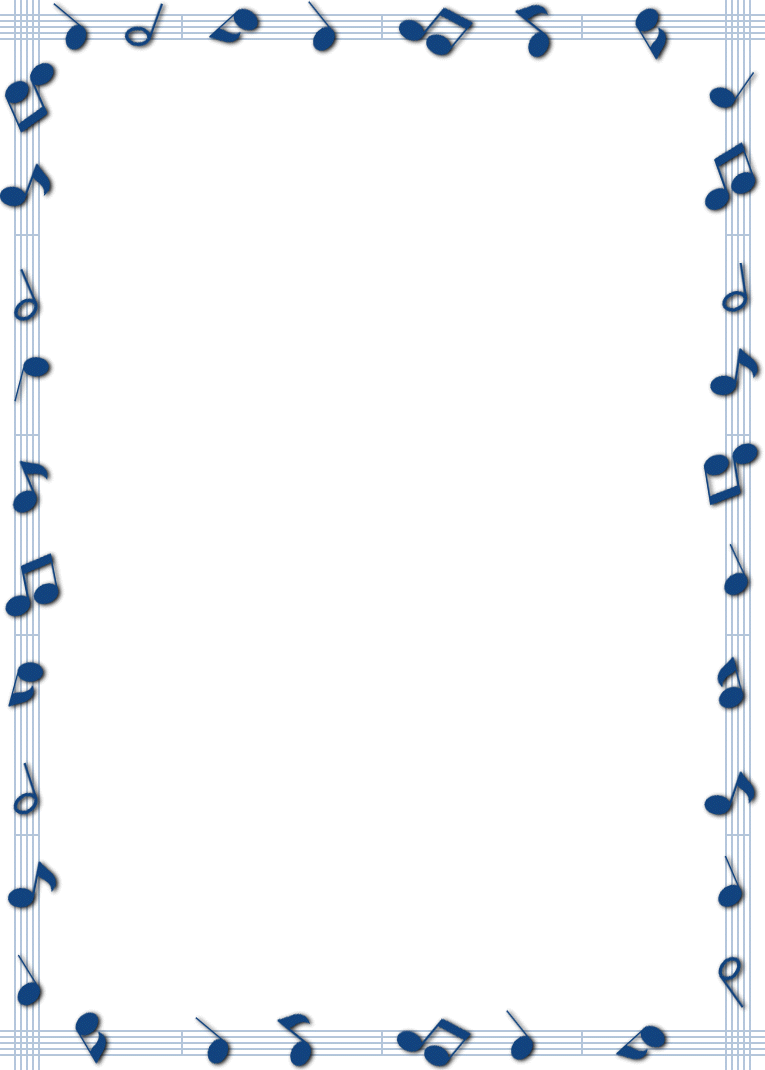             живописи, музыки. Задачи:* Воспитывать в детях чувство прекрасного, любовь к природе через     изобразительное искусство, музыку и поэзию. * Закрепить и обобщить знания об осени и её признаках через эмоциональное восприятие произведений искусства. * Учить детей рассматривать и анализировать репродукции картин, слушать музыку, обращая внимание на средства выразительности, использованные поэтами,  художниками и композиторами. Оборудование и атрибуты: бутафорские веточки с кленовыми листьями;  колокольчики, маракасы, барабан, бубны, румбы, металлофон, треугольники; мультимедийный проектор, экран; музыкальный центр, карточки с изображением палитры.Дети входят в зал под музыку трек № 01, садятся на стулья.Ведущая-музыкальный руководитель приветствует их. На экране слайд № 1,2Ведущая: Добрый день, ребята! Сегодня мы встретились в нашей музыкальной гостиной для того, чтобы совершить увлекательное путешествие в мир музыки!  За окном удивительная пора – время царствования волшебницы Осени. Осень решила созвать художников, поэтов, музыкантов и спросила: «Что вам нужно, чтобы нарисовать картину осенней природы?» И каждый из них ответил по-своему.  Слайд № 3Как вы думаете, что ответил осени художник? (нужны краски) А поэт?         (нужны красивые слова, рифмы) А композитор?    (нужны музыкальные звуки)«Хорошо!» - сказала Осень художникам. «Будут вам краски, а уж вы выбирайте сами… ». А поэтам Осень ответила: «А вам самые красивые рифмы, а уж вы выбирайте! Ну а вам, музыканты много-много звуков, только вы выбирайте!» Ох, и непростую задачу задала Осень художникам, поэтам и музыкантам… Что же выбрали они для Осени? Сегодня мы сами всё узнаем! Для этого сядем удобно и музыка унесёт нас далеко-далеко в свой волшебный мир!           Звучит музыка Трек № 02 «Вальс»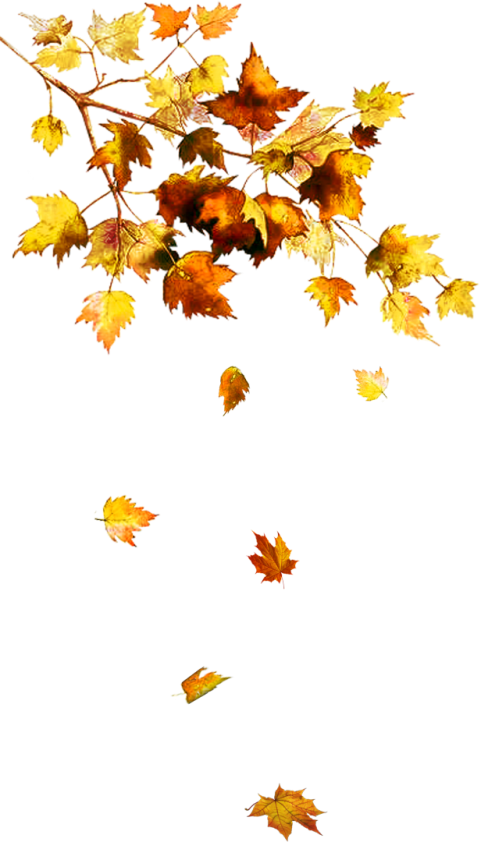 Желтые листья ложатся ковром,          Слайд № 4И падают с неба хрустальные слёзы.Волшебница осень стучится к нам в дом,   Слайд № 5Приносит с собою чудесные грёзы,И шепчутся листья, танцуя летят.          Слайд №6«Прекрасен наш бал-маскарад»,-говорят. Не правда ли, прекрасная музыка и прекрасные стихи!? Теперь я предлагаю послушать ещё одно музыкальное произведение, которое написал знакомый вам русский композитор Петр Ильич Чайковский. Слайд № 7. Послушайте и скажите, какие чувства вызывает у вас эта музыка, какое настроение она вам дарит?  Звучит ТРЕК № 03 «Осенняя песнь» П. Чайковского из цикла «Времена года»). На фоне музыки смена Слайдов № 8,9,10,11.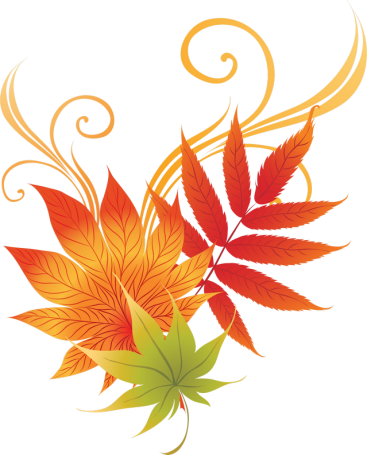 О чём нам рассказала вам эта музыка? Что вы услышали в ней?  Возможные ответы детей: Музыка рассказала об осени. Музыка задумчивая, печальная, тоскливая, плавная, задушевная, медленная, певучая. В музыке слышится шелест облетающей листвы, порывы ветра, звон капель надоедливого осеннего дождя.Ведущая: Ребята, представьте, что каждый из вас - художник, и вам нужно подобрать палитру красок для изображения музыки Чайковского. Какие цвета вы бы выбрали? Слайд № 12                    Дидактическая игра «Музыкальная палитра»Каждому ребенку даётся карточка с изображением пустой палитры и цветные кружочки-краски. Необходимо выложить в пустых ячейках палитры подходящие по настроению музыки цветные кружочки.В конце музыкальный руководитель проходит по рядам, рассматривая палитры ребят.Слайд № 13Ведущая: Вероятно, многие из вас выбрали бы желтый, оранжевый цвет для изображения осенней листвы, темно-синий и серый для передачи оттенков дождевых туч и тд. Все отлично справились с заданием!П.И. Чайковский написал свою музыку на стихи поэта А. Н. Толстого «Осень». Вслушайтесь в первые строки! Осень! Осыпается весь наш бедный сад, Листья пожелтевшие по ветру летят. Лишь вдали красуются, там, на дне долин, Кисти ярко-красные вянущих рябин. Ребята, а какие вы знаете стихи об осени? (Дети могут вспомнить и рассказать четверостишия об осени с осенних праздников) Ведущая: Прекрасные стихи об осени вы вспомнили! Спасибо! Ребята, а вы знаете, что музыка - волшебница и она умеет творить чудеса? Сейчас прекрасная осенняя музыка превратит девочек в листочки, а мальчиков в дождевые капельки. 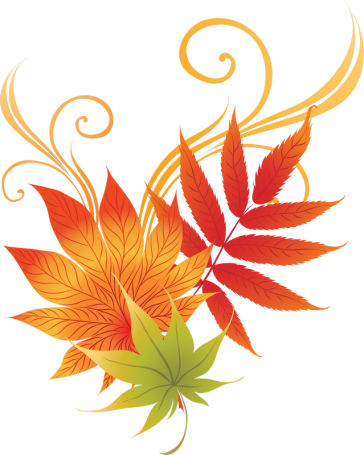 Осень одела всех в новый наряд,                 Слайд № 14В платьицах пестрых березки стоят,Клёны на вальс приглашают,Ели учтиво шагают…       Пластический этюд «Осенние листочки и дождевые капельки»Звучит Трек № 04 «Вальс»В свободной импровизации девочки изображают листочки, берут осенние веточки, а мальчики с колокольчиками – капельки. Музыкальный руководитель может сопровождать движения детей сказочкой.«Сказочка об осенних листочках и дождевых капельках»Всё лето листочки жили на большом раскидистом клёне. Но вот наступила осень, подул холодный ветер и сорвал листочки с ветвей. Они стали падать на землю, плавно кружиться в воздухе. Ветер дул всё сильнее и собрал все листочки в красивый осенний ворох. Но внезапно небо закрыли синие холодные тучи, и закапал дождик. Он стал барабанить по земле. Сжались от холода листочки, намокли. Дождинки зазвенели сильнее, словно целый оркестр зазвучал в лесу. Но вдруг из-за тучи пробился луч солнышка и обогрел все листочки, погладил их своими теплыми ладошками. Дождик перестал, капельки затихли, а листочки, уставшие кружить на ветру, спокойно легли на дорожку возле клёна.Ведущая: Ребята, у вас замечательно получилось изобразить и листочки, и капельки! А теперь я приглашаю вас в осеннюю картинную галерею.  Слайд № 15. Под музыку трек № 05 дети садятся на стульчики напротив экрана проектора. Ведущая: Осень - самое выразительное время года, посмотрите какая чудная палитра природных красок: лазурное небо, синяя река, золотые берёзы.  Слайд № 16. Трек № 06Но осень отличается и самой переменчивой погодой: только что стояла солнечная, прекрасная пора, названная «золотая осень» и вдруг на небе появились серые тяжелые тучи, сделавшие всё вокруг мрачным и неприглядным. Слайд № 17. Но ведь не только золотую осень воспевают поэты, но и ту, которую в народе называют поздней, с мелким надоедливым дождём, курлыканьем улетающих журавлей, серебристым инеем по утрам,(рассматривают Слайд № 18.)Ребята, а какая осень вам больше нравится? (Ответы детей)Взгляните на вот эту репродукцию картины русского художника И. И. Левитана «Золотая осень».  Слайд № 19, звучит Трек № 06.        Какая здесь осень? (Яркая, нарядная, светлая, лучистая, солнечная).Можно задать вопросы о красках, о настроении, обсудить с детьми жанр       (пейзаж). Ребята, а можем ли мы услышать эту картину? Какие осенние звуки художник Левитан дает нам здесь услышать? Возможные ответы детей: Березки с тонкими стройными стволами тихо шелестят золотистой листвой. Среди деревьев тихо журчит прозрачный ручей, в котором отражается небо, облака, травы. Золотые кроны деревьев ослепительно блестят, купаются в темных лучах солнца. Тени наливаются синевой и прохладой. В воздухе чувствуется теплый осенний день. Мы слышим шелест листьев.Ведущая: Ребята, картины с таким же названием есть ещё у двух русских художников – современников Левитана – Василия Поленова и Ивана Шишкина. Посмотрите на них. Слайд № 20, 21. Что общего между этими картинами? (схожая палитра оттенков, пейзаж и  т.д.)Ведущая: Настроению этой картины созвучны строки стихотворения Ф.И. Тютчева. Послушайте!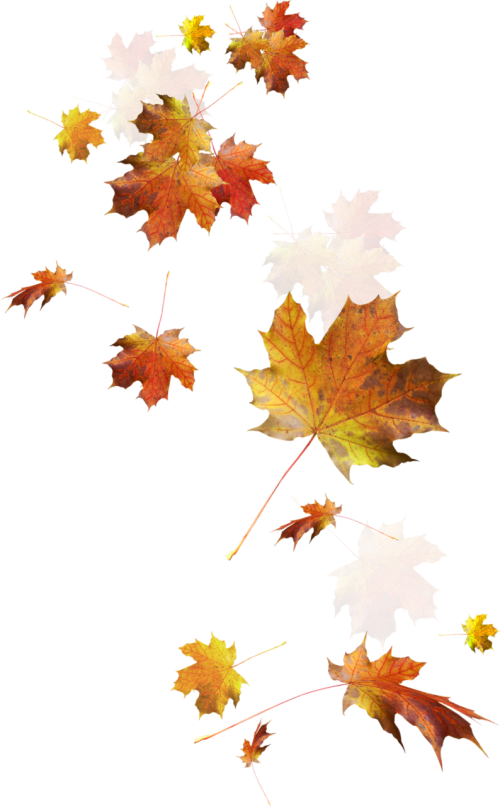 Есть в осени первоначальной Короткая, но дивная пора-Весь день стоит, как бы хрустальный И лучезарны вечера. Где бодрый серп гулял и падал колос, Теперь уж пусто всё, простор везде, Лишь паутины тонкий волосБлестит на праздной борозде. Пустеет воздух, птиц не слышно боле, Но далеко ещё до первых зимних бурь И льётся чистая и тёплая лазурьНа отдыхающее поле! Ведущая: Но вслед за теплой и сухой осенью начнутся ненастные дождливые дни. Природа быстро сбросит свой праздничный наряд. (Слайд № 22) -портрет А. С. Пушкина). Великий русский поэт А. С. Пушкин очень любил Осень. Он говорил: «Осень… любимое моё время… пора моих литературных трудов». Давайте, послушаем, какая Осень в стихах Пушкина: Октябрь уж наступил. Уж роща отряхает Слайд № 23Последние листы с нагих своих ветвей;Дохнул осенний хлад – дорога промерзает, Журча, еще бежит за мельницу ручей, Но пруд уже застыл…  А вот совсем другая осень на репродукциях картин художников. Давайте рассмотрим их. Слайд № 24,25,26  Какие краски используют художники, чтобы изобразить позднюю осень? Какая музыка будет созвучна этой картине? Как вы думаете какой темп выберет композитор? Лад?    А теперь послушаем музыкальный фрагмент русского композитора, жившего в XX веке, Георгия Васильевича Свиридова «Осень». Трек № 07Ребята, вы не почувствовали другое настроение? Не радость, восторг от буйства ярких красок звучат в этих строках, а что? (тоска, печаль, скука). Вот она, поздняя осень, увядающая. Природа словно притихает, готовится к зимнему сну, кажется усталой, утомленной. Льют дожди, опадают листья, птицы улетают, сказочная красота природы увядает, уходит. Грустно видеть голые деревья, тучи и лужи. Осень грустная, нежная, удивляющая. И музыка русского композитора Георгия Свиридова создала нам такое настроение.Послушайте, какие строки русского поэта А.Фета я подобрала к этой музыке.                   Ласточки пропали,                     Слайд № 27, 28А вчера зарёй Всё грачи леталиДа как сеть мелькалиВон над той горой. С вечера всё спится, На дворе темно. Лист сухой валится, Ночью ветер злится Да стучит в окно. Ведущая: Ребята, вы обратили внимание, как удивительным образом стихи сочетаются с музыкой, а музыка с живописью!? Всё это нам помогает понять, о чём рассказывает музыка. Она раскрывает образ осени. Трек № 08Мы посмотрели много иллюстраций на экране, а теперь дадим нашим глазкам отдохнуть и сделаем гимнастику.Гимнастика для глазВот стоит осенний лес!                                                  Трек № 09  фономВ нем много сказок и чудес!Слева – сосны (смотрят влево)Справа – ели (смотрят вправо)Дятел сверху тук да тук (смотрят вверх)Ёжик тащит гриб в сундук (смотрят вниз)Глазки ты закрой-открой (активно моргают)И скорей беги домой!Слайд № 29Ведущая: Жаль, что прошло лето, осыпается золотая листва, улетают                      птицы, но мы грустить не станем, будем радоваться великолепной красоте осенней природы!  И поможет нам в этом музыка! Я предлагаю вамвыбрать любой музыкальный инструмент на столе. Сейчас мы превратимся в волшебником-музыкантов и стихотворение об осени превратим в звучащий мир! Готовы? Тогда слушайте и выбирайте, какой инструмент сможет озвучить слова стихотворения:        Слайд № 30                                 Озвучивание стихотворения/МузицированиеТихо бродит по дорожке                       стук ладошками по барабануОсень в золотой одёжке.Где листочком зашуршит,                      маракасыГде дождинкой зазвенит,                        колокольчикиРаздаётся громкий стук                         ложки или клавесыЭто дятел – тук да тук!Дятел делает дупло,Белке будет там тепло!Ветерок вдруг налетел,                           румбыПо деревьям зашумел,Громче завывает,                                     тремоло бубновТучки собирает!Дождик динь, дождик дон                     металлофон или треугольникКапель бойкий перезвонВсё звенит, стучит, поёт – Осень яркая идёт!                                   Все инструментыЗвучит Трек № 10.Ведущая: Вот какое волшебство! Стихотворение превратились в настоящую музыку осени!                       В золотой карете, 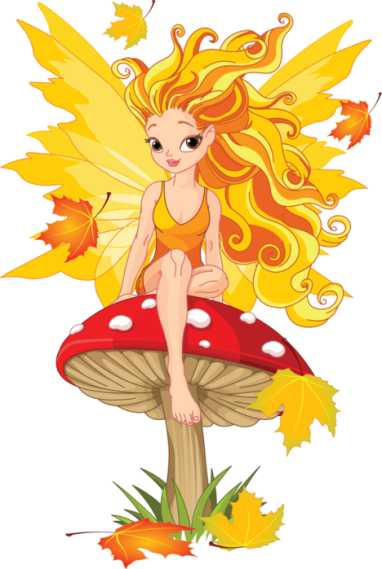 Что с конём игривымПроскакала осень По лесам и нивам. Добрая волшебница Всё переиначила Ярко-жёлтым цветом Землю разукрасила. С неба сонный месяц Чуду удивляется, Всё кругом искрится, Всё переливается. Ведущая: Ребята, давайте в завершении нашей встречи споём песню об осени. Дети исполняют знакомую песню Л. Олифировой «Спасибо тебе, осень!» (или любую песню по выбору музыкального руководителя) трек № 11На фоне слайды № 31,32. В заключение подвести небольшой итог встречи:* Мы слушали музыку, стихи великих поэтов, знакомились с картинами замечательных русских художников. * Осень – удивительное время года! Может вызывать самые разные, даже противоположные настроения. * Какой видели осень поэты, художники, композиторы? А какой видите осень вы?  Слайд № 33.До новых встреч в нашей Музыкальной гостиной!В группе дети могут выразить в рисунке впечатления от музыкальной гостиной, нарисовать золотую или позднюю осень. Для музыкального фона воспитателю можно использовать треки № 12,13,14,15,16.